ФИЛИАЛ ГОСУДАРСТВЕННОГО  БЮДЖЕТНОГО ПРОФЕССИОНАЛЬНОГООБРАЗОВАТЕЛЬНОГО  УЧРЕЖДЕНИЯРЕСПУБЛИКИ ХАКАСИЯ«ЧЕРНОГОРСКИЙ  ГОРНО - СТРОИТЕЛЬНЫЙ  ТЕХНИКУМ» с. БЕЯРАБОЧАЯ ПРОГРАММА   УЧЕБНОЙ ДИСЦИПЛИНЫ«Микробиология, санитария и гигиена в пищевом производстве»общепрофессионального учебного циклаосновной образовательной программыпо профессиям:13249 «Кухонный рабочий» Разработала: преподаватель  Елена Викторовна Любященкос. Бея, 2020СОДЕРЖАНИЕПАСПОРТ ПРОГРАММЫ УЧЕБНОЙ ДИСЦИПЛИНЫ «МИКРОБИОЛОГИЯ, САНИТАРИЯ И ГИГИЕНА В ПИЩЕВОМ ПРОИЗВОДСТВЕ» 1.1 Область применения программы                 Программа учебной дисциплины «Микробиология, санитария и гигиена в пищевом производстве» является частью основных профессиональных  образовательных программ по профессиональной подготовке  рабочих по профессиям 13249 «Кухонный рабочий»  для   лиц с ограниченными возможностями здоровья. 1.2.  Место дисциплины в структуре основной профессиональной образовательной программы: Учебная дисциплина «Микробиология, санитария и гигиена в пищевом производстве» относится к адаптационному циклу основных профессиональных  образовательных  программ по профессиям 13249 «Кухонный рабочий».1.3. Цели и задачи дисциплины – требования к результатам освоения дисциплины:В результате освоения учебной дисциплины обучающийся должен уметь:- определять основные группы микроорганизмов;-соблюдать санитарно-гигиенические требования в условиях пищевого производства;- производить санитарную обработку оборудования и инвентаря;В результате освоения учебной дисциплины обучающийся должен знать:- основные понятия и термины микробиологии;- классификацию микроорганизмов;- роль микроорганизмов в круговороте веществ в природе;- характеристики микрофлоры почвы, воды и воздуха;- основные пищевые инфекции и пищевые отравления;- возможные источники микробиологического загрязнения в пищевом производстве, условия их развития;- методы предотвращения порчи сырья и готовой продукции;- санитарно-технологические требования к помещениям, оборудованию, инвентарю, одежде;- правила личной гигиены работников пищевых производств1.4. Требования к результатам освоения учебной дисциплиныОК 1. Понимать сущность и социальную значимость своей будущей профессии, проявлять к ней устойчивый интерес.ОК 2. Организовывать собственную деятельность, выбирать типовые методы и способы выполнения профессиональных задач, оценивать их эффективность и качество.ОК 3. Принимать решения в стандартных и нестандартных ситуациях и нести за них ответственность.ОК 4. Осуществлять поиск и использование информации, необходимой для эффективного выполнения профессиональных задач, профессионального и личностного развития.ОК 5. Работать в коллективе и команде, эффективно общаться с коллегами, руководством, потребителями.2.СТРУКТУРА И  СОДЕРЖАНИЕ  ПРОГРАММЫ УЧЕБНОЙ ДИСЦИПЛИНЫ2.1 Объем  учебной дисциплины и  виды  учебной  работы 2.2.  Содержание учебной  дисциплиныЧасть 1. Основы микробиологииРаздел 1. Введение1.1.1. Роль микроорганизмов в круговороте веществ в природе.          Понятия и термины микробиологии. Основные понятия, термины и сведения развития микробиологии. Роль микробов в природе. История открытия и изучения микробов. Виды микробов и их размеры. Бактерия, их форма, строение и размножение. Роль микроорганизмов в жизни человека. Полезные, вредные микробы.Практическая работа:  									                        Изучение устройства микроскопа и техники микроскопирования.Самостоятельная работа обучающихся:					                  Составление схемы строения клетки бактерийРаздел 2. Морфология микроорганизмов1.2.1. Классификация микроорганизмов: бактерии, плесневые грибы, дрожжи, вирусы.Классификация микроорганизмов. Характеристика основных групп микроорганизмов: бактерии, плесневые грибы, дрожжи, ультрамикробы. Плесневые грибы, их форма, строение и размножение. Дрожжи, их форма, строение, размножение и использование в производстве пищевых продуктов. Ультрамикробы. Вирусы и их особенности. Химический состав микробов. Питание микробов. Дыхание микробов. Обмен веществ. Лабораторная работа:								                Проведения опыта по выращиванию грибов плесени.Самостоятельная работа обучающихся: 					                           Подготовить доклад на тему: «Роль микроорганизмов ».Раздел 3. Важнейшие микробиологические процессы и их       хозяйственная роль1.3.1. Разновидности брожение, характеристика. Гниение, практическое значение процессов гниенияБрожение. Классификация на группы: типичные анаэробные, относительные аэробы. Типичные брожения: спиртовое, молочнокислое, маслянокислое. Сущность. Краткая характеристика микроорганизмов-возбудителей. Конечные продукты брожения. Влияние условий на интенсивность брожения. Использование брожения при производстве продукции пищевой промышленности и общественного питания. Аэробные окислительные процессы: уксуснокислое, лимоннокислое. Понятие. Использование этих процессов для получения палевых кислот/уксусной и лимонной. Гниение : сущность, микроорганизмы-возбудители, образующиеся при гниении вещества. Условия разложения белковых веществ микроорганизмами. Роль гнилостных микроорганизмов в природе, в процессах порчи пищевых продуктов.Практическая работа: 								                              Процессы гниенияСамостоятельная работа обучающихся:					               Составить таблицу «Роль микроорганизмов»Раздел 4. Патогенные микроорганизмы1.4.1 Пищевые отравления. Пищевые инфекции.Пищевые инфекционные заболевания - общие понятия об инфекционных заболеваниях. Развитие инфекционных болезней. Инкубационный период. Возбудители пищевых инфекций. Пищевые инфекции, пути их распространения. Болезнетворные микробы. Иммунитет, его виды. Бациллоносительство. Острые кишечные инфекции: дизентерия, брюшной тиф, паратиф А и В, холера, эпидемический гепатит, сальмонеллез. Причины возникновения кишечных инфекций. Зоонозы: сибирская язва, ящур, их источники и краткая характеристика. Профилактика инфекций. Общие понятия о пищевых отравлениях, их классификация, первая помощь. Пищевые отравления бактериального происхождения. Отравления сальмонеллами. Отравления палочками протея и кишечной. Ботулизм – особенности и опасность этого отравления. Микотоксикозы. Пищевые отравления немикробного происхождения.Практическая работа:							                                 Разработка мероприятий по профилактике пищевых отравленийСамостоятельная работа обучающихся:					                 Разработка заданий по определению и профилактике пищевых заболеваний, отравленийРаздел 5. Микробиология важнейших пищевых продуктов1.5.1. Микробиология мяса, рыбы, овощей, плодов, молока, яиц, стерилизованных консервов – микрофлора.Микрофлора пищевых продуктов однородных групп /мясных, рыбных, молочных, яичных, жировых, плодоовощных, зерномучных, консервов/: состав. Источники обсемененности продуктов. Факторы, влияние на обсемененность. Основные виды микробиологической порчи продуктов разных групп: возбудители, меры профилактики и борьбы. Виды порчи, возбудители. Микробиологические показатели безопасности пищевых продуктов: понятие, номенклатура, влияние на качество и сохранность. Гигиеническая оценка качества.Практическая работа:							                              Источники первичной микрофлоры продуктов, факторы, влияющие на развитие микроорганизмовСамостоятельная работа обучающихся: 						           Составить схему: Источники первичной микрофлоры продуктов, факторы, влияющие на развитие микроорганизмов.Часть 2. Санитария и гигиена в пищевом производствеРаздел 1. Правила личной гигиены работников                                         пищевых производств2.1.1 Личная гигиена. Требования, предъявляемые к содержанию тела, рук, полости рта, санитарной одежде, медицинскому обследованию.Санитарная одежда: её виды, правила пользования и хранения. Требования к внешнему виду повара, кондитера, официанта, бармена, буфетчика. Медицинский контроль персонала предприятия общественного питания. Личная медицинская книжка. Заболевания, препятствующие работе на предприятиях общественного питания. Сроки проведения медицинского обследования. Контроль на бактерионосительство и его значение для профилактики кишечных инфекций. Значение санитарно - гигиенической подготовки персонала.Раздел 2. Санитарно-технологические требования, предъявляемые                                к предприятиям общественного питания.2.2.1. Санитарно-технологические требования, предъявляемые к устройству предприятий общественного питания.Санитарные требования к устройству и содержанию предприятий общественного питания. Значение гигиены и санитарии в работе предприятий общественного питания. Требования к устройству предприятий общественного питания: выбор места, требования к территории, планировка и отделка помещений, санитарные требования к водоснабжению, канализации, отоплению, освещению. Санитарные требования к содержанию предприятий общественного питания.2.2.2. Санитарно-технологические требования к оборудованию, инвентарю, посуде и тареСанитарные требования к оборудованию, инвентарю, посуде, таре. Санитарные требования к материалам, идущим на изготовление технологического оборудования, к устройству и содержанию оборудования. Санитарные требования к инвентарю и инструментам; маркировка, мытьё, дезинфицирование и хранение. Санитарные требования к посуде, таре; материалы для их изготовления, маркировка, мытьё, дезинфицирование и хранение. 2.2.3. Санитарные требования к мытью кухонной, столовой посуды. Моющие и дезинфицирующие средстваИнструкция по режиму мытья столовой посуды ручным способом. Мытье столовой посуды производиться в трех секционной ванне в следующем порядке. Мытье кухонной посуды производят в двухсекционных ваннах при следующем режиме: - освобождение от остатков пищи щеткой или деревянной лопаткой; пригоревшую пищу следует отмочить теплой водой с добавлением кальцинированной соды; - мытье травяными щетками или мочалками в воде с температурой не ниже 40 град. Классификация моющих средств, назначение, способы приготовления и правила их применения. Дезинфекция: понятие, значение в профилактике пищевых заболеваний. Способы и методы дезинфекции. Дезинфицирующие средства, их характеристика и правила применения. Дезинсекция и дератизация; понятия, средства, профилактические и истребительные меры.2.2.4. Санитарные требования к транспортировке и хранению пищевых продуктов.Санитарные требования к транспортировке и хранению пищевых продуктов. Санитарные требования к транспорту для перевозки продуктов, таре, обслуживающему персоналу. Особые санитарные требования к условиям перевозки полуфабрикатов, мучных кулинарных, кондитерских и булочных изделий. Санитарные требования к складским помещениям, приемке сырья на склад, условиям и срокам хранения продуктов, содержанию складских помещений.2.2.5. Санитарные требования к кулинарной обработке пищевых продуктов и процессу приготовления блюд.Санитарно-гигиеническое и физиологическое значение кулинарной обработки продуктов. Факторы, влияющие на качество готовой кулинарной и кондитерской продукции. Санитарные требования к механической кулинарной обработке продуктов. Санитарные требования к тепловой кулинарной обработке продуктов, процессу приготовления блюд и кондитерских изделий. Физиологическое и эпидемиологическое значение тепловой кулинарной обработки. Санитарные правила приготовления скоропортящихся блюд, кулинарных и кондитерских изделий. Санитарные требования к пищевым красителям, разрыхлителям и другим пищевым добавкам.3. Тематический план учебной дисциплины  «Микробиология, санитария и гигиена в пищевом производстве»5.1.Требования к минимальному материально-техническому обеспечениюДля реализации программы имеется учебный кабинет.Оборудование учебного кабинета: рабочее место преподавателя; рабочие места по числу слушателей; учебно-методическое обеспечение. технические средства обучения: средства мультимедиа (проектор).5.2. Информационное обеспечение обученияПеречень рекомендуемых учебных изданий, дополнительной литературы Основные источники:Матюхина З.П. Основы физиологии питания, микробиологии, гигиены и санитарии (профессиональное образование): учебник. М: «Академия», 2017 г.Дополнительные источники:ГОСТ Р 51074-2003 Продукты пищевые. Информация для потребителя. Общие требования и др.Мармузова Л.В. Основы микробиологии, санитарии и гигиены  в  пищевой  промышленности (начальное профессиональное образование). – 3-е изд., перераб. и доп. – М: «Академия», 2016.Мартинчик А.Н., Королев А.А. «Микробиология, физиология питания, санитария»- М, «Академия», 2016гСанитарные правила для  предприятий  общественного  питания:СанПиН 2.4.5.2409-08 «Санитарно-эпидемиологические требования к организации питания обучающихся в общеобразовательных учреждениях, учреждениях начального и среднего профессионального образования».СанПиН 2.3.2.1078-01 «Гигиенические требования безопасности и пищевой ценности пищевых продуктов.СанПиН 2.3.6.1079-01 «Санитарно-эпидемиологические требования к организации общественного питания, изготовлению и оборотоспособности в них продовольственного сырья и пищевых продуктов. Санитарно-эпидемиологические правила» (с дополнениями и изменениями №№ 1-2 в редакции СП 2.3.6.1254-03 и СП 2.3.6.2202-07).СанПиН 2.3.2.1324-03 «Гигиенические требования к срокам годности и условиям хранения пищевых продуктов».СП 3.1./3.2.1379-03 «Общие требования по профилактике инфекционных и паразитарных болезней».СП 3.1.1.1117-02 «Профилактика острых кишечных инфекций».СП 3.1.7.2616-10 «Профилактика сальмонеллеза».Интернет-ресурсы:http://www.kodeksoft.ru/index.php?option=com_content&view=article&id=213&Itemid=23Пищевая микробиологияhttp://www.krugosvet.ru/enc/nauka_i_tehnika/biologiya/MIKROBIOLOGIYA.htmlМикробиологияhttp://www.mazurchik.ru/10.phpПростейшиеhttp://www.meduniver.comСанитарно-микробиологические исследования пищевых продуктовhttp://www.edic.ruЭлектронные словариРАССМОТРЕНО на заседании МО  преподавателей Руководитель  МО_______________  Анфалова Н.Н.(протокол  №   1  от 28 августа 2020 г.)УТВЕРЖДАЮЗам. директора по УР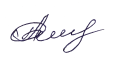 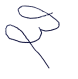 ______________ О.В. Лапса«28»  августа  2020 г.ПАСПОРТ ПРОГРАММЫ УЧЕБНОЙ ДИСЦИПЛИНЫ  «МИКРОБИОЛОГИЯ, САНИТАРИЯ И ГИГИЕНА В ПИЩЕВОМ ПРОИЗВОДСТВЕ» …………………………………………………………… 3СТРУКТУРА И  СОДЕРЖАНИЕ  ПРОГРАММЫ УЧЕБНОЙ ДИСЦИПЛИНЫ ……………………………………………………………… 5ТЕМАТИЧЕСКОЕ  ПЛАНИРОВАНИЕ …………………………………. 10КОНТРОЛЬ И  ОЦЕНКА РЕЗУЛЬТАТОВ  ОСВОЕНИЯ  УЧЕБНОЙ ДИСЦИПЛИНЫ ……………………………………………………………. 12УСЛОВИЯ  РЕАЛИЗАЦИИ  ПРОГРАММЫ   УЧЕБНОЙ  ДИСЦИПЛИНЫ …………………………………………………………….. 14Вид работыОбъем часов Максимальная учебная нагрузка32 Внеаудиторная  самостоятельная работа 8 Обязательная аудиторная нагрузка24 В том числе: Практические  работы 12 Контрольные работы-Дифференцированный зачет  1 №  урока Тема урока Объем часовЧасть 1 Основы микробиологии  - 17 часов Часть 1 Основы микробиологии  - 17 часов Часть 1 Основы микробиологии  - 17 часов Раздел 1 Введение - 3 часаРаздел 1 Введение - 3 часаРаздел 1 Введение - 3 часа1Роль микроорганизмов в круговороте веществ в природе. Понятия и термины.12-3Практическая работа № 1: Изучение устройства микроскопа и техники микроскопии.2Раздел 2 Морфология микроорганизмов - 5 часовРаздел 2 Морфология микроорганизмов - 5 часовРаздел 2 Морфология микроорганизмов - 5 часов4Классификация микроорганизмов: бактерии, плесневые грибы, дрожжи, вирусы.15-8Лабораторная работа № 1:Проведения опыта по выращиванию грибов плесени.4Раздел 3 Важнейшие микробиологическиепроцессы и их хозяйственная роль - 3 часаРаздел 3 Важнейшие микробиологическиепроцессы и их хозяйственная роль - 3 часаРаздел 3 Важнейшие микробиологическиепроцессы и их хозяйственная роль - 3 часа9Брожение, характеристика. Гниение, практическое значение процессов.110-11Практическая работа № 2:Процессы гниения2Раздел 4 Важнейшие микробиологическиепроцессы и их хозяйственная роль - 3 часаРаздел 4 Важнейшие микробиологическиепроцессы и их хозяйственная роль - 3 часаРаздел 4 Важнейшие микробиологическиепроцессы и их хозяйственная роль - 3 часа12Пищевые отравления, инфекции.113-14Практическая работа № 3:Разработка мероприятий по профилактике пищевых отравлений2Раздел 5 Микробиология важнейшихпищевых продуктов – 3 часаРаздел 5 Микробиология важнейшихпищевых продуктов – 3 часаРаздел 5 Микробиология важнейшихпищевых продуктов – 3 часа15Микробиология мяса, рыбы, овощей, плодов, молока, яиц.116-17Практическая работа № 4:Источники первой микрофлоры продуктов, фактор.2Внеурочная самостоятельная работа обучающихся: Исследовательский проект: «Микробы – «друзья» или «враги»?8Часть 2. Санитария и гигиена в пищевом производствеЧасть 2. Санитария и гигиена в пищевом производствеЧасть 2. Санитария и гигиена в пищевом производствеРаздел 1 Правила личной гигиены работниковпищевых производств – 1 часРаздел 1 Правила личной гигиены работниковпищевых производств – 1 часРаздел 1 Правила личной гигиены работниковпищевых производств – 1 час18Личная гигиена. Требования, предъявляемые к содержанию тела, рук, рта, одежде.1Раздел 2. Санитарно-технологические требования, предъявляемые кпредприятиям общественного питания – 6 часовРаздел 2. Санитарно-технологические требования, предъявляемые кпредприятиям общественного питания – 6 часовРаздел 2. Санитарно-технологические требования, предъявляемые кпредприятиям общественного питания – 6 часов19Санитарно-технологические требования, предъявляемые ПОП, санитарное содержание.120Санитарно-технологические требования к оборудованию, инвентарю, посуде и таре.121Санитарные требования к мытью кухонной, столовой посуды122Санитарные требования к транспортировке и хранению пищевых продуктов.123Санитарные требования к кулинарной обработке продуктов и процессу приготовления.124Дифференцированный зачет:1Всего аудиторных:Всего аудиторных:24Из них учебныхИз них учебных12Из них лабораторных практическихИз них лабораторных практических124. КОНТРОЛЬ И  ОЦЕНКА РЕЗУЛЬТАТОВ  ОСВОЕНИЯ  УЧЕБНОЙ ДИСЦИПЛИНЫ4. КОНТРОЛЬ И  ОЦЕНКА РЕЗУЛЬТАТОВ  ОСВОЕНИЯ  УЧЕБНОЙ ДИСЦИПЛИНЫ4. КОНТРОЛЬ И  ОЦЕНКА РЕЗУЛЬТАТОВ  ОСВОЕНИЯ  УЧЕБНОЙ ДИСЦИПЛИНЫ4. КОНТРОЛЬ И  ОЦЕНКА РЕЗУЛЬТАТОВ  ОСВОЕНИЯ  УЧЕБНОЙ ДИСЦИПЛИНЫКонтроль и оценка результатов освоения учебной дисциплины осуществляется преподавателем в процессе проведения практических занятий, контрольной работы, а также выполнения слушателями индивидуальных, самостоятельных заданий. 5.УСЛОВИЯ  РЕАЛИЗАЦИИ  ПРОГРАММЫ   УЧЕБНОЙ  ДИСЦИПЛИНЫКонтроль и оценка результатов освоения учебной дисциплины осуществляется преподавателем в процессе проведения практических занятий, контрольной работы, а также выполнения слушателями индивидуальных, самостоятельных заданий. 5.УСЛОВИЯ  РЕАЛИЗАЦИИ  ПРОГРАММЫ   УЧЕБНОЙ  ДИСЦИПЛИНЫКонтроль и оценка результатов освоения учебной дисциплины осуществляется преподавателем в процессе проведения практических занятий, контрольной работы, а также выполнения слушателями индивидуальных, самостоятельных заданий. 5.УСЛОВИЯ  РЕАЛИЗАЦИИ  ПРОГРАММЫ   УЧЕБНОЙ  ДИСЦИПЛИНЫКонтроль и оценка результатов освоения учебной дисциплины осуществляется преподавателем в процессе проведения практических занятий, контрольной работы, а также выполнения слушателями индивидуальных, самостоятельных заданий. 5.УСЛОВИЯ  РЕАЛИЗАЦИИ  ПРОГРАММЫ   УЧЕБНОЙ  ДИСЦИПЛИНЫ